Prayer guide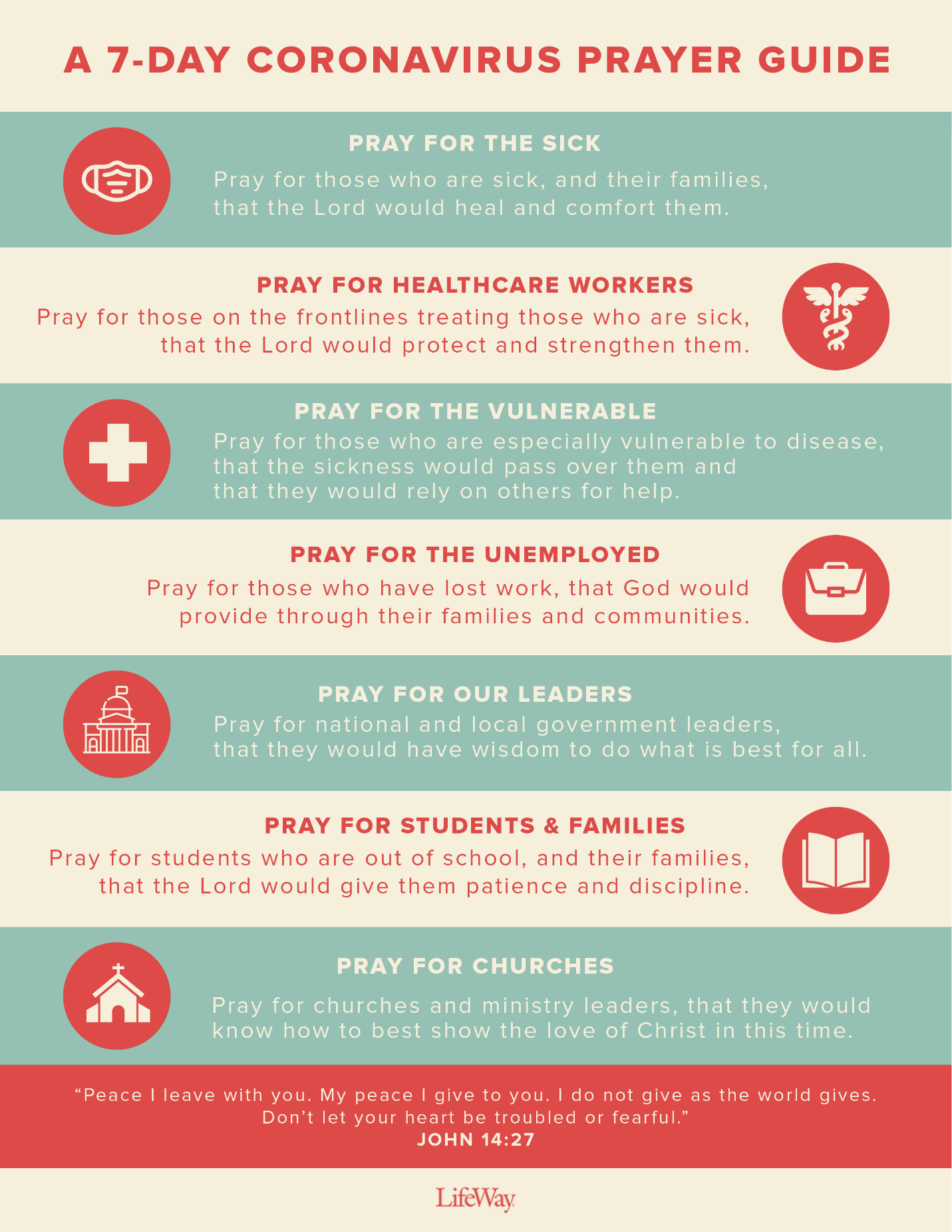 